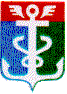 РОССИЙСКАЯ ФЕДЕРАЦИЯПРИМОРСКИЙ КРАЙ
ДУМА НАХОДКИНСКОГО ГОРОДСКОГО ОКРУГАРЕШЕНИЕ22.12.2017                                                                                                          № 81-НПАО внесении изменений в Положение об организации и проведении публичных слушаний в Находкинском городском округе1. Внести в Положение об организации и проведении публичных слушаний в Находкинском городском округе, утвержденное решением Думы Находкинского городского округа от 28.06.2006 № 648-Р, (Находкинский рабочий, 2006, 12 июля, № 100; 2007, 21 марта, № 50-51; 2008, 10 декабря, № 180; 2009, 9 апреля, № 44; 2011, 8 апреля, № 44; 2012, 15 марта, № 35; 2016, 12 мая, № 10; 2017, 11 октября, № 142) следующие изменения:1) пункт 4 статьи 2 изложить в следующей редакции:  «4) проект стратегии социально-экономического развития Находкинского городского округа;»;2) в статье 5:часть 4 изложить в следующей редакции:«4. В случае поступления председателю Думы Находкинского городского округа заявления представителя общественности об исключении его из состава оргкомитета, заявления председателя оргкомитета об исключении из состава представителя общественности вследствие неоднократного неисполнения им своих обязанностей, председатель Думы Находкинского городского округа обеспечивает опубликование в газете «Находкинский рабочий» объявления о вакантном месте в составе оргкомитета. Срок приема предложений кандидатур составляет 10 дней со дня опубликования соответствующего объявления. Поступившие в Думу Находкинского городского округа предложения кандидатур представителей общественности в состав оргкомитета предварительно рассматриваются на заседании постоянной депутатской комиссии Думы Находкинского городского округа по законности и регламенту. По результату рассмотрения кандидатур Дума Находкинского городского округа принимает решение о внесении изменений в состав оргкомитета.»;в части 5 слово «первом» исключить;часть 8 признать утратившей силу;в пункте 5 части 9 слово «администрации» заменить словом «Думы»;3) часть 1 статьи 8 изложить в следующей редакции:«1. Открывает и ведет публичные слушания председатель оргкомитета. В случае отсутствия на заседании оргкомитета председателя, заместителя председателя и (или) секретаря оргкомитета оргкомитет принимает решение о назначении на время проведения заседания из своего состава председательствующего и (или) исполняющего обязанности секретаря. До их избрания заседания оргкомитета ведет старейший по возрасту член оргкомитета.»;4) часть 5 статьи 9 признать утратившей силу.2. Настоящее решение вступает в силу со дня его официального опубликования.Глава Находкинского городского округа                                                                                          А.Е. Горелов22 декабря 2017 года№ 81-НПА